多媒体教室试运行通知各任课教师：我校多媒体教室新建、改建工程已完成阶段性施工，即日起全面开始试运行。操作台钥匙请从各教学楼值班室领取，下课后请及时归还。除二号教学楼一层和五层外其他教室均更换了新中控，中控使用方法请参见附件。使用过程中遇到各种问题和故障请联系66581597，我们将积极处理。目前我校多媒体教室总数已达71间，但维护人员数量严重不足，同时出现问题的教室较多时，难以确保即时到位，敬请谅解。教务处    2014-3-17   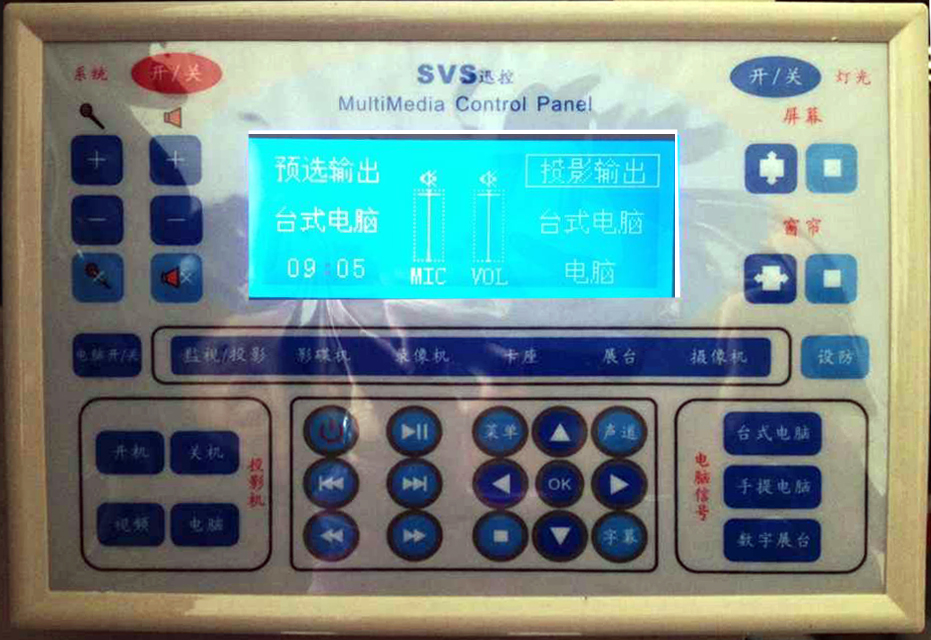 